COLEGIO CREADORES DEL FUTURO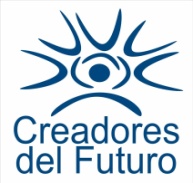 ESTABLECIMIENTO BLANQUIZALTALLER SOBRE EL SISTEMA SOLAR.2013Fecha:Nombre:Grado:1. ¿Qué son los asteroides? Son estrellas fugaces.
 Son cuerpos compuestos de hielo carbónico. 
 Cuerpos rocosos, más pequeños que planetas, cuya órbita se sitúa entre Marte y Júpiter.2. ¿A dónde apunta la cola de los cometas? Al sitio adonde se dirigen.
 La cola queda detrás, al sitio de donde vienen.
 Siempre en la dirección opuesta al Sol 3. ¿Cuál es la fuente de energía del Sol? El Hidrógeno se transforma en helio, por una reacción nuclear
 Del magma fundido que hay en su interior.
 Las fuentes tormentas eléctricas que se producen en la cromosfera.4-¿Cuáles son los planetas gaseosos? La Tierra, Venus y Júpiter.
 Júpiter, Saturno, Urano y Neptuno.
 Solo Saturno.5. ¿Cuáles son los planetas interiores? Los cuatro primeros.
 Los cuatro más pequeños.
 Los cuatro gaseosos.6. ¿Las estrellas fugaces son realmente estrellas? Si, son estrellas que han quemado su combustible.
 No, no tienen nada que ver.
 En algunos casos podrían serlo.7. ¿Qué diferencia hay entre un planeta y una estrella? La estrella es más grande.
 El planeta es el que proporciona el combustible a la estrella.
 La estrella emite luz propia8. ¿Cual es el planeta más alejado del Sol? Plutón.
 Normalmente Plutón, aunque a veces es Neptuno.
 No se puede saber con exactitud.9. La atmósfera de la Tierra está compuesta de: Nitrógeno, oxígeno y otros gases.
 Hidrógeno y Helio.
 Hidrógeno, oxígeno y metano.10. ¿En qué planeta dura más el día? Plutón
 Mercurio
 Venus